Týden: 11. – 15.5.Vyučující: Mgr. Kateřina ĎurišováPředmět: Francouzský jazykTento týden jsme se zaměřili na zopakování tvorby času a otázky Kolik je hodin? Věřím, že to pro Tebe nebylo nic složitého.Určitě si pusť videa, na která dávám odkaz v plánu a vyzkoušej si, jestli rozumíš francouzštině, i když mluví někdo jiný než paní učitelka! Je te souhaite une bonne semaine!:-)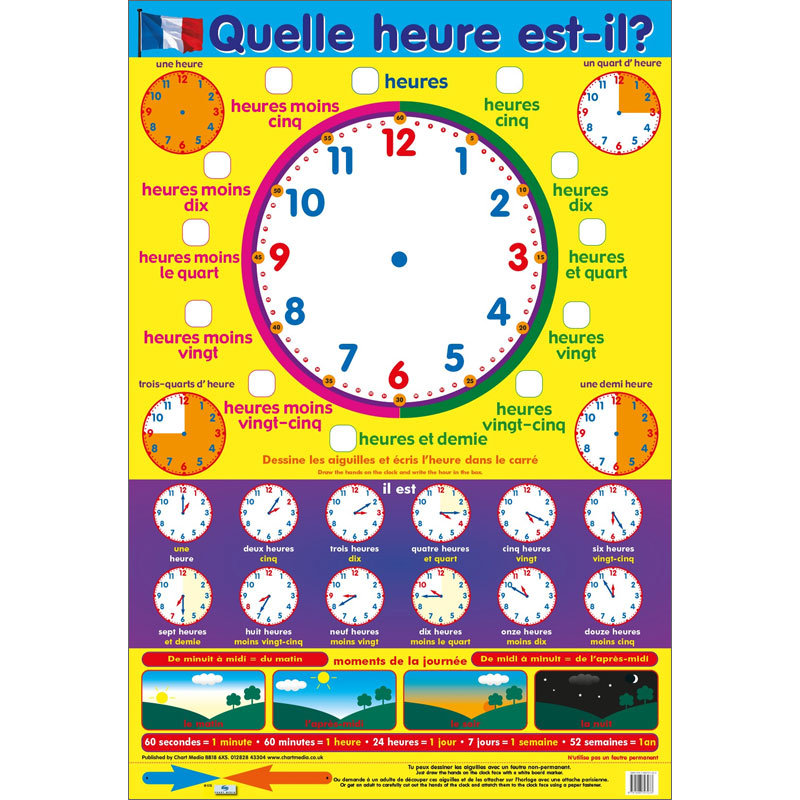 témaMateriály, zadáníPoznámky, datum odevzdáníQuelle heure est – il?https://www.youtube.com/watch?v=1zYIOBs6-TYPusť si video a připomeň si, jak se tvoří čas.Quelle heure est – il?https://www.youtube.com/watch?v=fYAco_l03rEPusť si video a připomeň si, jak se tvoří čas.Demander/ dire l´heurehttps://www.youtube.com/watch?v=Q9u6UaOvjMUJak se zeptáš, kolik je hodin?Quelle heure est – il?Pracovní listy – vypracuj dva pracovní listy na tvorbu časuVyplň, vyfoť a pošli na katerina.durisova@gmail.com